… SHOW YOUR WORK …1) Give the equation of a line parallel to the line through R(-2,-3) and T(8,1).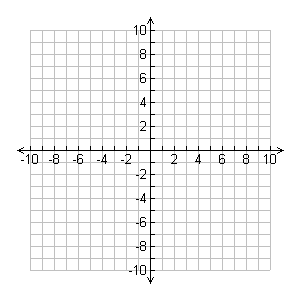 2) Graph both the new line and  . 3) Write an equation for the line through (8,3) that is perpendicular to .4) Andy is reading a novel. At 9:00, he had read 90 pages. At 12:00, he had read 330 pages.   5) What is Andy’s average reading speed between 9:00 and 12:00?   6) How many pages would Andy read by 2:30? 